Tıbbi Hizmetler Yöneticisi- Uz.Dr.Mümin SARIKULAKİdari Hizmetler Yöneticisi- İdari ve Mali İşl.Mdr.Doğan BAYSALHastane Müdür Yardımcısı-Melek ABLAKOĞLU Kalite Yönetim Direktörü -Ferdi AKGÜLKalite Birim Sorumlusu-Emrah ALIŞAile Hekimi Uzmanı- Uz.Dr.Muhammet GAZİEnfeksiyon Kontrol Hemşiresi -Tülay İLERİGüvenlik  Amiri -Murat TAŞDEMİRTransfüzyon ve Biyokimya Lab. Bölüm kalite sorumlusu- Lab.Tekn. Nurettin UYSALRadyoloji Birim -Bölüm Kalite Sorumlusu Ront.Tekn. Murat KESKİNDahiliye-Çocuk Kliniği Bölüm Kalite Sorumlusu -Şirin KAHRAMANAcil Servis Servisi Sorumlusu  İsmail AYKAÇDiyaliz Servisi Sorumlusu  Fatih ÇELENKAmeliyathane Sorumlusu Seyit Ahmet KORKMAZ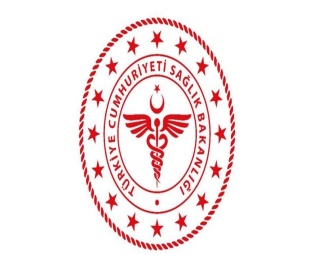 T.C.SAĞLIK BAKANLIĞIAMASYA İL SAĞLIK MÜDÜRLÜĞÜGÜMÜŞHACIKÖY DEVLET HASTANESİÇALIŞAN SAĞLIĞI VE GÜVENLİĞİ KOMİTESİ